TOWING INVOICE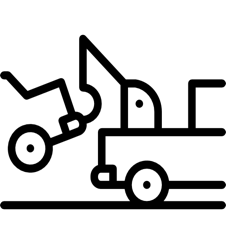 Company NameCompany WebsiteCUSTOMER & VEHICLE INFORMATIONFEESBrought to you by OpenDocs.comCar MakeModelYearColorLic. PlateStateStateVINVINRequested ByRequested ByRequested ByRequested ByDateDateDateTimeTimeLast NameLast NameFirst NameFirst NameAddressAddressAddressAddressAddressPhonePhoneEmailEmailCityCityStateStateZIPReason for Tow:Reason for Tow:Reason for Tow:Reason for Tow:Reason for Tow:Reason for Tow:Reason for Tow:Reason for Tow:Reason for Tow:Pickup Address:Pickup Address:Pickup Address:Pickup Address:Pickup Address:Pickup Address:Pickup Address:Pickup Address:Pickup Address:Drop-Off Address:Drop-Off Address:Drop-Off Address:Drop-Off Address:Drop-Off Address:Drop-Off Address:Drop-Off Address:Drop-Off Address:Drop-Off Address:DESCRIPTIONHOURS$ / HOURAMOUNTNOTES:NOTES:SUBTOTALFEESTAXTOTALTRUCK OPERATOR NAME:TRUCK OPERATOR NAME:DATE:DATE:TRUCK OPERATOR SIGNATURE:TRUCK OPERATOR SIGNATURE:DATE:DATE:CUSTOMER NAME:CUSTOMER NAME:DATE:DATE:CUSTOMER SIGNATURE:CUSTOMER SIGNATURE:DATE:DATE: